 Montana State Council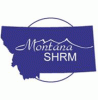 Affiliate of the Society for Human Resource Management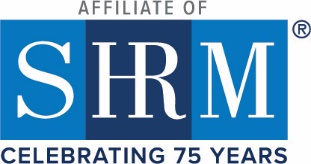 LEGISLATIVE UPDATE 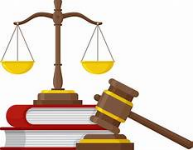       DECEMBER UPDATETHANK YOU and HAPPY HOLIDAYS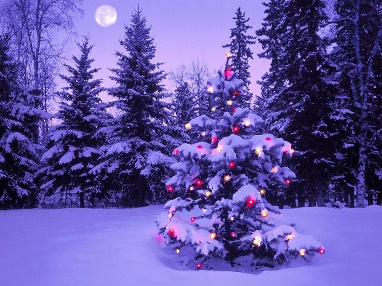 Next Stop for Big Labor: More OrganizingUnion organizing will be a primary goal for big labor in 2024 following the recent deals between the United Auto Workers (UAW) and Ford, General Motors and Stellantis. While many employers don't want unions, the threat of union organizing can help companies take employee concerns more seriously."I have always been glad there is some threat of unions," said Phyllis Hartman, SHRM-SCP, president of the Pittsburgh HR consulting firm PGHR Consulting. "They prevent employers from getting lazy about employee satisfaction."However, she added that "having been an HR director in a union environment, I prefer a nonunion organization."SHRM Article Link: Next Stop for Big Labor: More Organizing (shrm.org)UPCOMING CALENDAR EVENTS:WEBCASTS/CONFERENCE SESSIONS